NAME……………………………………………..…….. ADM  NO…………..CLASS…….. ROLL NO……KAHUHO UHURU HIGH SCHOOLBIOLOGY DEPARTMENT FORM II TUNE UP EXAMTERM 3 2015 				 	Time 1 Hr.30min.	Attempt all the questions in the space provide.QUESTIONS (50 marks)List the use of the energy obtained from the process of respiration. 					(2mks)				………………………………………………………………………………………………………………………………………………………………………………………………………………………………………………………………………………………………………………………………………………………………………………………………………………State three characteristic similar in plants and animals. 						(3mks)…………………………………………………………………………………………………………………………………………………………………………………………………………………………………………………………………………………………………………………………………………………………………………………………………………………………………………………………………………………………………………………………………………………………………………………………..….4. 	What is meant by the term binomial nomenclature?							(1mk)………………………………………………………………………………………………………………………………………………………………………………………………………………………………………………………………………………………………5.	Which organelle would be abundant in? 								(2mks)	Skeletal muscle cell 	………………………………………………………………………………………………………………………………………………	Palisade cell 	…………………………………………………………………………………………………………………………………………..….6. The diagram below represents a cell.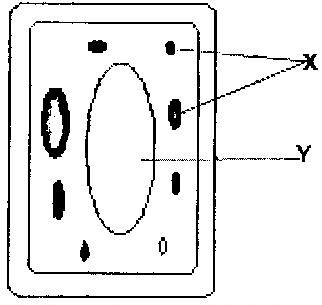 	a)	Name the parts labeled x and y								(2mks)		X ………………………………..		Y ………………………………..b)	Suggest why the structures labeled x would be more on one side than the other side.		(1mk)…………………………………………………………………………………………………………………………………………………………………………………………………………………………………………………………………………………………..….7. Define the following 											(3mks)	i)	Tissue………………………………………………………………………………………………………………………………………………………………………………………………………………………………………………………………………………………………	ii)	Organ…………………………………………………………………………………………………………………………………………………………………………………………………………………………………………………………………………………………..….	iii)	Organ system………………………………………………………………………………………………………………………………………………………………………………………………………………………………………………………………………………………………8. The table below shows the concentration of some ions in pond water and in the cells sap of an aquatic plant growing in the pond.a)	Name the processes by which the following ions could have been taken up by this plant.			(2mks)	i)	Sodium ions………………………………………………………………………………………………………………………………………………………………………………………………………………………………………………………………………………………………	ii)	Potassium ions………………………………………………………………………………………………………………………………………………………………………………………………………………………………………………………………………………………………b)	For each processes named in (a) (i) and (ii) above, state one condition necessary for the process to take place.													(2mks)………………………………………………………………………………………………………………………………………………………………………………………………………………………………………………………………………………………………………………………………………………………………………………………………………………………………………………9.	State the role of light in the process of photosynthesis.							(2mks)………………………………………………………………………………………………………………………………………………………………………………………………………………………………………………………………………………………………………………………………………………………………………………………………………………………………………………10.	Name one product of dark reaction in Photosynthesis								(1mk)………………………………………………………………………………………………………………………………………………………………………………………………………………………………………………………………………………………………9.	In an investigation, the pancreatic duct of a mammal was blocked. It was found that the blood sugar regulation remained normal	while food digestion was impaired. Explain these observations.							(3mks)…………………………………………………………………………………………………………………………………………………………………………………………………………………………………………………………………………………………………………………………………………………………………………………………………………………………………………………………………………………………………………………………………………………………………………………………..….10.	State any  three contents of gastric juice									(3mks)	…………………………………………………………………………………………………………………………………………………………………………………………………………………………………………………………………………………………………………………………………………………………………………………………………………………………………………………………………………………………………………………………………………………………………………………………..….11.	Liver damage leads to impaired digestion of fats. Explain the statement.						(3mks)…………………………………………………………………………………………………………………………………………………………………………………………………………………………………………………………………………………………………………………………………………………………………………………………………………………………………………………………………………………………………………………………………………………………………………………………..….12. The diagram below represents the pathway of water from soil into the plant.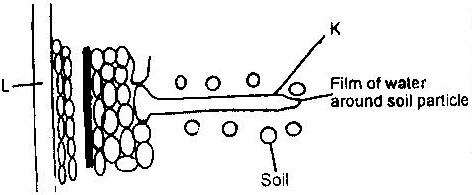 		a)		Name the structures labeled K and L				K…………………………………………………..				L…………………………………………………..						(2mks)		b)		Explain how water from the soil reaches the structure labeled L				(5mks)…………………………………………………………………………………………………………………………………………………………………………………………………………………………………………………………………………………………………………………………………………………………………………………………………………………………………………………………………………………………………………………………………………………………………………………………..….…………………………………………………………………………………………………………………………………………………………………………………………………………………………………………………………………………………………………………………………………………………………………………………………………………………………………………………………………………………………………………………………………………………………………………………………..….		c)	Name the process by which mineral salts enter into the plant.						(1mk)………………………………………………………………………………………………………………………………………………………………………………………………………………………………………………………………………………………………9.	The chart below is a summary of the blood clotting mechanism in man.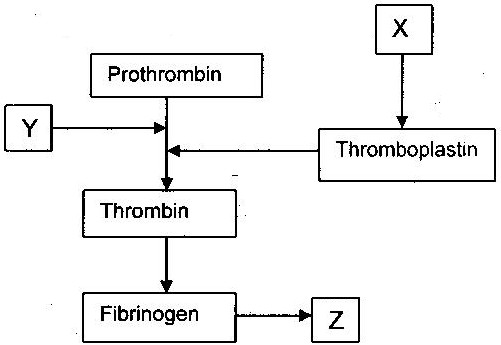 	Name The blood cells represented by X								(1mk)				……………………………………………………………………Metal ion represented by Y								(1mk)				……………………………………………………………………The end product of the mechanism represented Z						(1mk)				……………………………………………………………………16.	a)	A patient whose blood group is A died shortly after receiving blood from a  person of blood group B. Explain the possible cause of death of the patient.										(2mks)…………………………………………………………………………………………………………………………………………………………………………………………………………………………………………………………………………………………………………………………………………………………………………………………………………………………………………………………………………………………………………………………………………………………………………………………..….The diagram below represents some gaseous exchange structures in humans.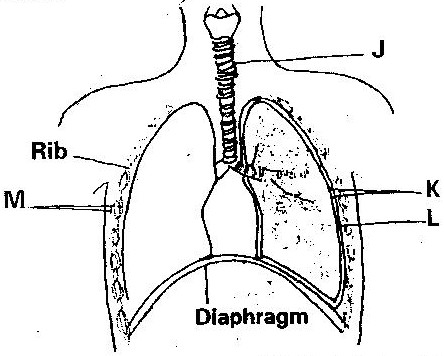 	a)Name the structure labeled K, L and M									(3mks)…………………………………………………………………………………………………………………………………………………………………………………………………………………………………………………………………………………………………………………………………………………………………………………………………………………………………………………………………………………………………………………………………………………………………………………………..….	b) How are the red blood cells adapted to their functions(3mks)																			…………………………………………………………………………………………………………………………………………………………………………………………………………………………………………………………………………………………………………………………………………………………………………………………………………………………………………………………………………………………………………………………………………………………………………………………..….	c) Name the process by which inhaled air moves from the structure labeled L into blood capillaries.			(1mk)…………………………………………………………………………………………………………………………………………..….IonsConcentration in pond water (parts per million)Concentration in cell sap (parts per million)SodiumPotassiumCalciumChloride5021.5180301501200